Nom Prénom :………………………………………………………………………………Classe :…………………Date :…………………………………….1-Compléter le schéma suivant : (/2pts)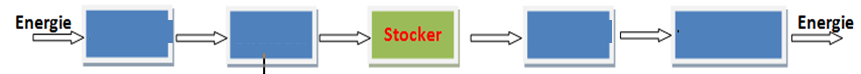 2-Comment appelle-ton cette chaîne ? (/1pts)3-Le bloc stockage est ‘il toujours indispensable ? Pourquoi ? (/1pts)4-Compléter le schéma suivant : (/1pts) 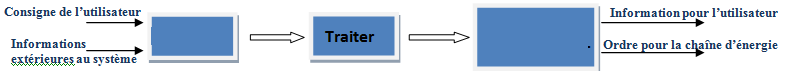 5-Comment appelle-ton cette chaîne ? C’est quoi  le rôle de cette chaîne dans un système automatique ? (/3pts)6- Compléter le schéma suivant avec les mots : « Ordre » et « Informations » ainsi que les chaînes qui correspondent ? (/2pts) 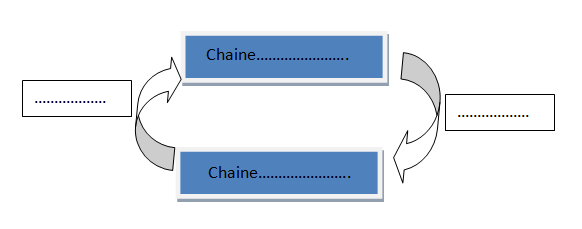 7-Le schéma suivant représente la chaîne fonctionnelle d’un ascenseur  (/6pts): 	7-1-Compléter les deux chaînes et les liaisons  (/2,5pts)	7-2-Remplir les cases discontinues par les numéros des composants qui  leurs correspondent  (/3,5pts)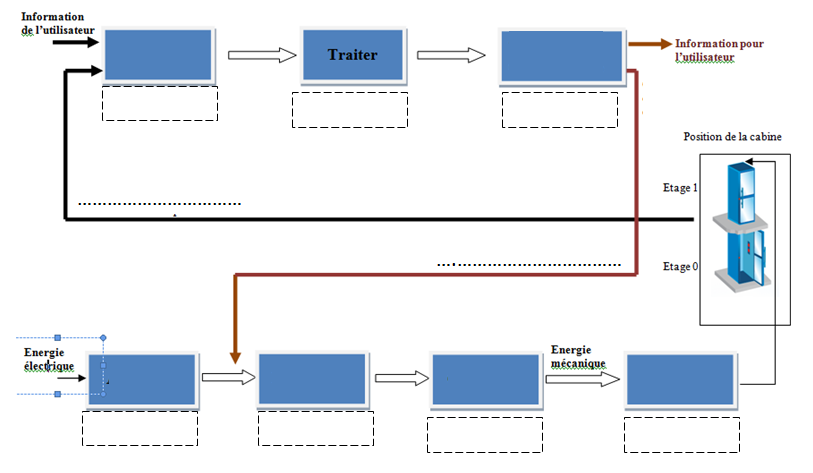 8-Décrire en quelques lignes le fonctionnement de la chaîne fonctionnelle de l’ascenseur ? : (/4pts)3èmeDS TECHNOLOGIE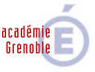 3èmeDS Chaine fonctionnelle d’un ascenseurCapacités       -Gérer l’organisation et la coordination du projet                             -Choisir une ou plusieurs solutions techniques permettant de réaliser une fonction                                  donnée                              -Valider une solution technique proposéeComposant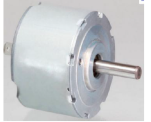 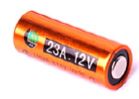 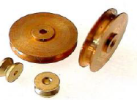 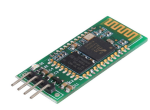 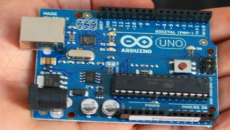 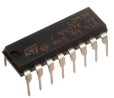 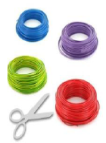 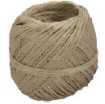 DésignationMoteur électriqueBatteriePouliesModule Bluetooth Carte ArduinoModule de PilotageFils électriquesFicelleNuméro12345678